The SenateStandingCommittee on Regulations and Ordinances Delegated legislation monitorMonitor No. 7 of 2013	27 June 2013© Commonwealth of Australia 2013ISSN 2201-8689 (print)ISSN 1447-2147 (online)This document was prepared by the Senate Standing Committee on Regulations and Ordinances and printed by the Senate Printing Unit, Department of the Senate, Parliament House, Canberra.Membership of the committeeCurrent membersSenator Mark Furner (Chair)	Queensland, ALPSenator the Hon Richard Colbeck (Deputy Chair)	Tasmania, LPSenator Claire Moore	Queensland, ALPSenator Louise Pratt	Western Australia, ALPSenator Scott Ryan	Victoria, LPSenator Arthur Sinodinos AO	New South Wales, LPSecretariatMr Ivan Powell, SecretaryMs Janice Paull, Senior Research OfficerCommittee legal adviserMr Stephen ArgumentCommittee contactsPO Box 6100Parliament HouseCanberra ACT 2600Ph: 02 6277 3066Email: regords.sen@aph.gov.auWebsite: http://www.aph.gov.au/Parliamentary_Business/Committees/Senate_Committees?url=regord_ctte/index.htm ContentsDelegated legislation monitorIntroductionThe Delegated legislation monitor (the monitor) is the regular report of the Senate Standing Committee on Regulations and Ordinances (the committee). The monitor is published at the conclusion of each sitting week of the Parliament, and provides an overview of the committee's scrutiny of instruments of delegated legislation for the preceding period.The committee's terms of referenceSenate Standing Order 23 contains a general statement of the committee's terms of reference:(1) A Standing Committee on Regulations and Ordinances shall be appointed at the commencement of each Parliament.(2) All regulations, ordinances and other instruments made under the authority of Acts of the Parliament, which are subject to disallowance or disapproval by the Senate and which are of a legislative character, shall stand referred to the committee for consideration and, if necessary, report.The committee shall scrutinise each instrument to ensure:(a)	that it is in accordance with the statute;(b)	that it does not trespass unduly on personal rights and liberties;(c)	that it does not unduly make the rights and liberties of citizens dependent upon administrative decisions which are not subject to review of their merits by a judicial or other independent tribunal; and(d)	that it does not contain matter more appropriate for parliamentary enactment.Work of the committeeThe committee scrutinises all disallowable instruments of delegated legislation, such as regulations and ordinances, to ensure their compliance with non-partisan principles of personal rights and parliamentary propriety.The committee's longstanding practice is to interpret its scrutiny principles broadly, but as relating primarily to technical legislative scrutiny. The committee therefore does not generally examine or consider the policy merits of delegated legislation. In cases where an instrument is considered not to comply with the committee's scrutiny principles, the committee's usual approach is to correspond with the responsible minister or instrument-maker seeking further explanation or clarification of the matter at issue, or seeking an undertaking for specific action to address the committee's concern.The committee's work is supported by processes for the registration, tabling and disallowance of legislative instruments, which are established by the Legislative Instruments Act 2003.Structure of the reportThe report is comprised of the following parts:Chapter 1, 'New and continuing matters', sets out new and continuing matters about which the committee has agreed to write to the relevant minister or instrument-maker seeking further information or appropriate undertakings;Chapter 2, 'Concluded matters', sets out any previous matters which have been concluded to the satisfaction of the committee, including by the giving of an undertaking to review, amend or remake a given instrument at a future date; related (non-confidential) correspondence is included at Appendix 3;Appendix 1 provides an index listing all instruments scrutinised in the period covered by the report;Appendix 2 contains the committee's guideline on addressing the consultation requirements of the Legislative Instruments Act 2003.AcknowledgementThe committee wishes to acknowledge the cooperation of the ministers, instrument-makers and departments who assisted the committee with its consideration of the issues raised in this report.Senator Mark FurnerChairChapter 1New and continuing mattersThis chapter lists new matters identified by the committee at its meeting on 27 June 2013, and continuing matters in relation to which the committee has received recent correspondence. The committee will write to relevant ministers or instrument makers in relation to substantive matters seeking further information or an appropriate undertaking within the disallowance period.Matters which the committee draws to the attention of the relevant minister or instrument maker are raised on an advice-only basis and do not require a response.Carbon Credits (Carbon Farming Initiative) (Destruction of Methane Generated from Manure in Piggeries-1.1) Methodology Determination 2013 [F2013L00856]ISSUE:Uncertain operationThis instrument 'provides updates' to the Carbon Farming (Destruction of Methane Generated from Manure in Piggeries) Methodology Determination 2012 [F2012L01501], referred to in the explanatory statement (ES) for the instrument as 'the original determination'. However, the instrument does not expressly revoke the original determination and the original determination does not contain a ceasing mechanism. That being so, both determinations appear to be in force and both are listed on the Federal Register of Legislative Instruments (FRLI) as 'current' from the same commencement date (1 July 2010). It is therefore unclear whether and how the two instruments are intended to operate together. The committee therefore requests further information from the minister.Marine Order 11 (Living and working conditions on vessels) 2013 [F2013L00841]ISSUE:Insufficient information regarding strict liability offencesThis order prescribes a number of matters necessary to give effect to obligations under the International Labour Organization's Maritime Labour Convention 2006, which Australia ratified on 21 December 2011. These include a number of strict liability offences relating to various matters such as prohibiting the engagement of a person under 16 years to work on a vessel and (subsection 42(2)) and a requirement to make certain records accessible by specified persons (subsection 50(2). However, no explanation is provided, either in the ES or the statement of compatibility with human rights, regarding the offences. The committee's usual expectation in cases where an instrument makes provision for offences, particularly strict liability offences, is that the ES provide a full justification for the need, scope and framing of those offences. The committee therefore requests further information from the minister.Marine Order 63 (MASTREP) 2013 [F2013L00837]ISSUE:Insufficient information regarding strict liability offencesSubsection 6(2) of this instrument creates a new strict liability offence for failing to provide position reports. However, no explanation is provided, either in the ES or the statement of compatibility with human rights, regarding the introduction of the offence. The committee's usual expectation in cases where an instrument makes provision for offences, particularly strict liability offences, is that the ES provide a full justification for the need, scope and framing of those offences. The committee therefore requests further information from the minister.Autonomous Sanctions (Designated Persons and Entities and Declared Persons - Syria) Amendment List 2013 [F2013L00884]ISSUES:(a) DraftingThis instrument states that it amends the Autonomous Sanctions (Designated Persons and Entities and Declared Persons – Syria) List 2012 (the principal instrument). Section 3 of the instrument provides that Schedule 1 amends the Autonomous Sanctions (Designated Persons and Entities and Declared Persons – Syria) List 2012. However, Schedule 1 of the instrument contains no amendment instruction (such as 'substitute' or 'omit Schedule 1, insert...'). While it appears that Schedule 1 of this instrument is intended to replace Schedule 1 of the principal instrument, there is nothing to indicate that this is the case. The committee therefore draws this issue to the attention of the minister.(b) Insufficient description regarding consultationSection 17 of the Legislative Instruments Act 2003 directs a rule-maker to be satisfied that appropriate consultation, as is reasonably practicable, has been undertaken in relation to a proposed instrument, particularly where that instrument is likely to have an effect on business. Section 18, however, provides that in some circumstances such consultation may be unnecessary or inappropriate. The ES which must accompany an instrument is required to describe the nature of any consultation that has been carried out or, if there has been no consultation, to explain why none was undertaken (section 26). With reference to these requirements, the committee notes that the ES for the instrument states only that:The current legal framework for the imposition of autonomous sanctions by Australia, of which the Regulations and the Syria Amendment List are part, has been the subject of extensive consultation with governmental and non-governmental stakeholders since May 2010.While the committee does not usually interpret section 26 as requiring a highly detailed description of consultation undertaken, it considers that an overly bare or general description, such as in this case, is not sufficient to satisfy the requirements of the Legislative Instruments Act 2003. The committee therefore requests further information from the minister and requests that the ES be updated in accordance with the requirements of the Legislative Instruments Act 2003.Marine Safety (Domestic Commercial Vessel) National Law Regulation 2013 [Select Legislative Instrument No. 97, 2013] [F2013L00900]ISSUE:Incorporation of extrinsic materialThis instrument prescribes certain matters for the implementation of the national law for the regulation of domestic commercial vessel safety. It incorporates by reference two instruments—the National Standard for Commercial Vessels and the National Standard for the Administration of Marine Safety—by setting certain requirements with reference to these standards. The Legislative Instruments Act 2003 provides that extrinsic material may be incorporated into instruments of delegated legislation. However, non-legislative material can generally be incorporated only as in force or existing at a particular date (as opposed to being incorporated as in force or existing 'from time to time'). In this case, neither the instrument nor the ES provides sufficient detail to determine the basis on which the standards are intended to be incorporated into the instrument. The committee therefore requests further information from the minister.Migration Amendment (Unauthorised Maritime Arrivals and Other Measures) Regulation 2013 [Select Legislative Instrument No. 95, 2013] [F2013L00878]ISSUE:No information regarding consultationSection 17 of the Legislative Instruments Act 2003 directs a rule-maker to be satisfied that appropriate consultation, as is reasonably practicable, has been undertaken in relation to a proposed instrument, particularly where that instrument is likely to have an effect on business. Section 18, however, provides that in some circumstances such consultation may be unnecessary or inappropriate. The ES which must accompany an instrument is required to describe the nature of any consultation that has been carried out or, if there has been no consultation, to explain why none was undertaken (section 26). With reference to these requirements, the ES accompanying the instrument contains no reference to consultation. The committee therefore requests further information from the minister and requests that the ES be updated in accordance with the requirements of the Legislative Instruments Act 2003.National Portrait Gallery of Australia Regulation 2013 [Select Legislative Instrument No. 99, 2013] [F2013L00914]ISSUE:Insufficient description regarding consultationSection 17 of the Legislative Instruments Act 2003 directs a rule-maker to be satisfied that appropriate consultation, as is reasonably practicable, has been undertaken in relation to a proposed instrument, particularly where that instrument is likely to have an effect on business. Section 18, however, provides that in some circumstances such consultation may be unnecessary or inappropriate. The ES which must accompany an instrument is required to describe the nature of any consultation that has been carried out or, if there has been no consultation, to explain why none was undertaken (section 26). With reference to these requirements, the committee notes that the ES for the instrument states only that:Extensive consultation was undertaken during the drafting of the National Portrait Gallery of Australia Act 2012. Subsequent consultation was also undertaken with the Portrait Gallery and central agencies in regard to the National Portrait Gallery of Australia Regulation 2013.While the committee does not usually interpret section 26 as requiring a highly detailed description of consultation undertaken, it considers that an overly bare or general description, such as in this case, is not sufficient to satisfy the requirements of the Legislative Instruments Act 2003. The committee therefore requests further information from the minister and requests that the ES be updated in accordance with the requirements of the Legislative Instruments Act 2003.High Court Amendment (Vexatious Proceedings and Other Matters) Rules 2013 [Select Legislative Instrument No. 107, 2013] [F2013L00924]ISSUE:Insufficient description regarding consultationSection 17 of the Legislative Instruments Act 2003 directs a rule-maker to be satisfied that appropriate consultation, as is reasonably practicable, has been undertaken in relation to a proposed instrument, particularly where that instrument is likely to have an effect on business. Section 18, however, provides that in some circumstances such consultation may be unnecessary or inappropriate. The ES which must accompany an instrument is required to describe the nature of any consultation that has been carried out or, if there has been no consultation, to explain why none was undertaken (section 26). With reference to these requirements, the committee notes that the ES for the instrument states only that consultation has been undertaken with 'relevant professional organisations'. While the committee does not usually interpret section 26 as requiring a highly detailed description of consultation undertaken, it considers that an overly bare or general description, such as in this case, is not sufficient to satisfy the requirements of the Legislative Instruments Act 2003. The committee therefore requests further information from the Chief Justice and requests that the ES be updated in accordance with the requirements of the Legislative Instruments Act 2003.Environment Protection and Biodiversity Conservation Amendment (Fees for Wildlife Trade Permits) Regulation 2013 [Select Legislative Instrument No. 122, 2013] [F2013L01007]ISSUE:Unclear basis for determining feesVarious provisions of this instrument increase fees for wildlife trade permits. While there is reference to analysis set out in a 'Wildlife Trade Permits Cost Recovery Impact Statement July 2013-June 2018', the ES does not itself explain the basis on which the new fees have been calculated or set. The committee's usual expectation in cases where an instrument of delegated legislation carries financial implications via the imposition or adjustment of a charge, fee, levy or scale of costs (as the case may be) is that the relevant ES makes clear the basis on which the imposition or change has been calculated. The committee therefore requests further information from the minister.Migration Agents Regulations 1998 - Specification under regulations 9F and 9J - Fees for Performing Assessments - June 2013 [F2013L00982]ISSUE:Unclear basis for determining feesThis instrument sets various fees that may be charged for the performance of assessments under certain provisions of the Migration Agents Regulations 1998. However, the ES gives no indication as to the basis on which the new fees have been calculated or set. The committee's usual expectation in cases where an instrument of delegated legislation carries financial implications via the imposition or adjustment of a charge, fee, levy or scale of costs (as the case may be) is that the relevant ES makes clear the basis on which the imposition or change has been calculated. The committee therefore requests further information from the minister.Public Service Amendment Regulation 2013 (No. 2) [Select Legislative Instrument No. 110, 2013] [F2013L01002]ISSUE:Whether any person disadvantaged by administrative errorThe instrument makes various amendments to the principal regulations, including the insertion of a reference to regulation 6.1 in a number of regulations, which was incorrectly omitted from earlier amendments. The effect of this is to provide certain immunities and protections for information obtained in connection with an inquiry into alleged misconduct of a statutory office holder. The committee's usual approach where an instrument corrects an administrative error, as in this case, is that the ES address the question of whether any person was disadvantaged by the error and, if so, whether and what steps have been taken to address that disadvantage. The committee therefore requests further information from the minister.Broadcasting Services (Primary Commercial Television Broadcasting Service) Amendment Declaration 2013 (No. 2) [F2013L00852]CASA ADCX 010/13 – Revocation of Airworthiness Directives [F2013L00847]ASIC Class Order [CO 13/632] [F2013L00853]Defence Determination 2013/22, Cadet forces allowance – amendment; Defence Determination 2013/23, Cadet forces allowance – amendment; and Defence Determination 2013/24, Partial rent allowance and leave travel – amendment; and Defence Determination 2013/25, Post indexes - amendmentDental Benefits Rules 2013 [F2013L00845]National Health Act 1953 - Amendment determination under paragraph 98C(1)(b) (No. PB 33 of 2013) [F2013L00840]National Health (Listing of Pharmaceutical Benefits) Amendment Instrument 2013 (No. 6) (No. PB 29 of 2013) [F2013L00843]Recognition as Representative Aboriginal/Torres Strait Islander Body 2013 (No. 1) [F2013L00832]; and eight other instrumentsMarine Order 11 (Living and working conditions on vessels) 2013 [F2013L00841]PCEHR (Assisted Registration) Amendment Rules 2013 (No. 1) [F2013L00838]Remuneration Tribunal Determination 2013/06 – Remuneration and Allowances for Holders of Public Office including Judicial and Related Offices [F2013L00849]Schools Assistance Act 2008 – Determination of Classes of Persons Who Are Not Overseas Students 2013 [F2013L00860]Therapeutic Goods (Manufacturing Principles) Determination No. 1 of 2013 [F2013L00855]Automotive Transformation Scheme Amendment Order 2013 (No. 1) [F2013L00904]CASA 93/13 - Direction - number of cabin attendants [F2013L00886]; CASA 94/13 - Direction - number of cabin attendants - Jetstar Airways [F2013L00882]; and CASA EX61/13 - Exemption – from standard take-off and landing minima – Virgin Australia International Airlines Pty Ltd [F2013L00877]Migration (United Nations Security Council Resolutions) Regulations 2007 - Specification under regulation 4 definition of 'resolution' - Specification of United Nations Security Council Resolutions - May 2013 [F2013L00907]National Health (Listing of Pharmaceutical Benefits) Amendment Instrument 2013 (No. 7) (No. PB 35 of 2013) [F2013L00922]Radiocommunications Advisory Guidelines (Managing Interference to Spectrum Licensed Receivers - 800 MHz Band) Amendment 2013 (No. 1) [F2013L00861]Part 42 Manual of Standards Amendment Instrument 2013 (No. 1) [F2013L00929]Income Tax (Effective Life of Depreciating Assets) Amendment Determination 2013 (No. 1) [F2013L00930]Defence Determination 2013/26, Salary non-reduction – amendment; Defence Determination 2013/27, Chaplains – amendment; and Defence Determination 2013/28, Salary non-reduction and rent ceilings – amendmentDefence Home Ownership Assistance Scheme Amendment (Average House Price and Median Interest Rate) Determination 2013 [F2013L01012]National Health Security (SSBA Standards) Determination 2013 [F2013L01065]Social Security (Special Disability Trust - Trust Deed, Reporting and Audit Requirements) (FaHCSIA) Determination 2013 [F2013L01026]ISSUE:DraftingEach of the instruments listed above appears to rely on subsection 33(3) of the Acts Interpretation Act 1901, which provides that the power to make an instrument includes the power to vary or revoke the instrument. If that is the case, it would be preferable for the making words of the instrument and the ES to clearly identify the authority for the exercise of the power. The committee therefore draws this issue to the attention of relevant ministers and instrument-makers.Chapter 2Concluded mattersThis chapter lists matters previously raised by the committee and considered at its meeting on 27 June 2013. The committee has concluded its interest in these matters on the basis of responses received from ministers or relevant instrument-makers.Correspondence relating to these matters is included at Appendix 3.Migration Legislation Amendment Regulation 2013 (No. 1) [Select Legislative Instrument No. 33, 2013] [F2013L00490]ISSUE:Whether any person disadvantaged by administrative errorItems 6 and 7 of Schedule 2 to the instrument effect amendments relating to post-study work arrangements and other matters, including the correction of an incorrect reference in existing subclause 202.222(2), which refers to 'persecution' rather than 'discrimination'. The subclause relates to factors to which the minister is required to have regard in being satisfied that there are compelling reasons for giving special consideration to granting an applicant a permanent visa. The committee's usual approach where an instrument corrects an administrative error, such as in this case, is that the ES for the instrument address the question of whether any person was disadvantaged by the error and, if so, whether and what steps have been taken to address that disadvantage [the committee sought further information from the minister].MINISTER'S RESPONSE:The minister confirmed that no person had been disadvantaged by the incorrect reference to 'persecution' in the instrument.COMMITTEE RESPONSE:The committee thanks the minister for his response and has concluded its interest in the matter.Southern Bluefin Tuna Fishery Management Plan Amendment 2012 (No. 1) [F2013L00686]ISSUE:Uncertain requirementThe instrument makes a number of amendments to the Southern Bluefin Tuna Fishery Management Plan 1995. Proposed new subclauses 18.5 and 18.6 specify circumstances in which the Australian Fisheries Management Authority is required to determine the actual live weight value of a statutory fishing right for the season 'without delay'. However, the explanatory statement (ES) for the instrument provides no guidance as to how the term 'without delay' will be applied or interpreted, and the committee considers that it is unclear why a more certain time period could not be specified [the committee sought further information from the minister].MINISTER'S RESPONSE:The minister advised that the term 'without delay' has always been interpreted as meaning 'as soon as practicable'. The Australian Fisheries Management Authority would determine the live weight of the statutory fishing right for the season as soon as practicable after it had determined the AusCatch for the period as specified in subclause 18.5 of the Plan.COMMITTEE RESPONSE:The committee thanks the minister for his response and has concluded its interest in the matter.Public Lending Right Scheme 1997 (Modification No. 1 of 2013) [F2013L00682]ISSUE:Unclear basis for determining rateThe instrument increases the rates of Public Lending Right payments to eligible creators and publishers for 2012-13 from $1.86 to $1.96 and from 46.5 to 49 cents respectively. The ES for the instrument notes that the Minister for the Arts has taken into account the advice of the Public Lending Right Committee (PLRC); however, the ES does not set out the substance of that advice and therefore does not explain the basis on which the payment rates have been adjusted. In the interests of promoting the intelligibility and usability of delegated legislation, the committee considers that it would be preferable for this to be set out in the ES [the committee sought further information from the minister and requested that the ES be amended accordingly].PARLIAMENTARY SECRETARY'S RESPONSE:The Parliamentary Secretary for the Arts responded, advising that the rates were increased on the basis of advice from the Public Lending Right Committee (PLRC). The advice from the PLRC took into account the impact of indexation on the appropriation and the effect of the rise in the minimum payment to eligible claimants from $50 to $100 on the funds available for distribution under the program in 2012-13. The parliamentary secretary further advised that the ES had been amended to include the information provided.COMMITTEE RESPONSE:The committee thanks the parliamentary secretary for his response and has concluded its interest in the matter.Appendix 1Index of instruments scrutinisedThe following instruments were considered by the committee at its meeting on 27 June 2013.The Federal Register of Legislative Instruments (FRLI) website should be consulted for the text of instruments and explanatory statements, as well as associated information. Instruments may be located on FRLI by entering the relevant FRLI number into the FRLI search field (the FRLI number is shown in square brackets after the name of each instrument listed below).Instruments received week ending 31 May 2013Australian Meat and Live-stock Industry Act 1997Australian Meat and Live-stock Industry (High Quality Beef Export to the European Union) Order 2013 [F2013L00846]Australian Prudential Regulation Authority Act 1998Australian Prudential Regulation Authority (confidentiality) determination No. 9 of 2013 [F2013L00858]Autonomous Sanctions Act 2011Autonomous Sanctions (Designated Persons and Entities and Declared Persons – Zimbabwe) Amendment List 2013 (No. 2) [F2013L00857]Broadcasting Services Act 1992Broadcasting Services (Primary Commercial Television Broadcasting Service) Amendment Declaration 2013 (No. 2) [F2013L00852]Carbon Credits (Carbon Farming Initiative) Act 2011Carbon Credits (Carbon Farming Initiative) (Destruction of Methane Generated from Manure in Piggeries – 1.1) Methodology Determination 2013 [F2013L00856]Civil Aviation Act 1988CASA 97/13 – Direction – broadcast requirements and frequency [F2013L00859]CASA ADCX 010/13 – Revocation of Airworthiness Directives [F2013L00847]Corporations Act 2001ASIC Class Order [CO 13/632] [F2013L00853]ASIC Class Rule Waiver [CW 13/680] [F2013L00839]Defence Act 1903Defence Determination 2013/22, Cadet forces allowance – amendmentDefence Determination 2013/23, Cadet forces allowance – amendmentDefence Determination 2013/24, Partial rent allowance and leave travel – amendmentDefence Determination 2013/25, Post indexes - amendmentDental Benefits Act 2008Dental Benefits Rules 2013 [F2013L00845]National Health Act 1953National Health Act 1953 - Amendment determination under paragraph 98C(1)(b) (No. PB 33 of 2013) [F2013L00840]National Health (Efficient Funding of Chemotherapy) Special Arrangement Amendment Instrument 2013 (No. 5) (No. PB 31 of 2013) [F2013L00842]National Health (Listing of Pharmaceutical Benefits) Amendment Instrument 2013 (No. 6) (No. PB 29 of 2013) [F2013L00843]Native Title Act 1993Recognition as Representative Aboriginal/Torres Strait Islander Body 2013 (No. 1) [F2013L00832]Recognition as Representative Aboriginal/Torres Strait Islander Body 2013 (No. 2) [F2013L00833]Recognition as Representative Aboriginal/Torres Strait Islander Body 2013 (No. 3) [F2013L00831]Recognition as Representative Aboriginal/Torres Strait Islander Body 2013 (No. 4) [F2013L00830]Recognition as Representative Aboriginal/Torres Strait Islander Body 2013 (No. 5) [F2013L00828]Recognition as Representative Aboriginal/Torres Strait Islander Body 2013 (No. 6) [F2013L00829]Recognition as Representative Aboriginal/Torres Strait Islander Body 2013 (No. 7) [F2013L00834]Recognition as Representative Aboriginal/Torres Strait Islander Body 2013 (No. 8) [F2013L00835]Recognition as Representative Aboriginal/Torres Strait Islander Body 2013 (No. 9) [F2013L00836]Navigation Act 2012Marine Order 2 (Australian International Shipping Register) 2013 [F2013L00848]Marine Order 63 (MASTREP) 2013 [F2013L00837]Marine Order 11 (Living and working conditions on vessels) 2013 [F2013L00841]Personally Controlled Electronic Health Records Act 2012PCEHR (Assisted Registration) Amendment Rules 2013 (No. 1) [F2013L00838]Radiocommunications Act 1992Radiocommunications (Public Safety and Emergency Response) Class Licence 2013 [F2013L00827]Remuneration Tribunal Act 1973Remuneration Tribunal Determination 2013/06 – Remuneration and Allowances for Holders of Public Office including Judicial and Related Offices [F2013L00849]Schools Assistance Act 2008Schools Assistance Act 2008 – Determination of Classes of Persons Who Are Not Overseas Students 2013 [F2013L00860]Therapeutic Goods Act 1989Therapeutic Goods (Manufacturing Principles) Determination No. 1 of 2013 [F2013L00855]Therapeutic Goods Order No. 88 – Standards for donor selection, testing, and minimising infectious disease transmission via therapeutic goods that are human blood and blood components, human tissues and human cellular therapy products [F2013L00854]Instruments received week ending 7 June 2013Administrative Appeals Tribunal Act 1975Administrative Appeals Tribunal Amendment (Fees) Regulation 2013 [Select Legislative Instrument No. 89, 2013] [F2013L00910]Automotive Transformation Scheme Act 2009Automotive Transformation Scheme Amendment Order 2013 (No. 1) [F2013L00904]Autonomous Sanctions Act 2011Autonomous Sanctions (Designated Persons and Entities and Declared Persons - Syria) Amendment List 2013 [F2013L00884]Banking Act 1959Banking Amendment (Unclaimed Moneys - Specified Accounts and Conditions) Regulation 2013 [Select Legislative Instrument No. 100, 2013] [F2013L00873]Broadcasting Services Act 1992Broadcasting Services (Digital-Only Local Market Areas for Remote Central and Eastern Australia TV1 and Remote Central and Eastern Australia TV2 Licence Areas) Determination 2013 [F2013L00909]Broadcasting Services (Events) Notice (No. 1) 2010 (Amendment No. 5 of 2013) [F2013L00869]Broadcasting Services (Television Captioning) Standard 2013 [F2013L00918]Carbon Credits (Carbon Farming Initiative) Act 2011Carbon Credits (Carbon Farming Initiative) (Reforestation and Afforestation-1.1) Methodology Determination 2013 [F2013L00875]Civil Aviation Act 1988CASA 93/13 - Direction - number of cabin attendants [F2013L00886]CASA 94/13 - Direction - number of cabin attendants - Jetstar Airways [F2013L00882]CASA EX54/13 - Exemption - requirement to wear seat belt and safety harness [F2013L00892]CASA EX59/13 - Exemption — Brindabella Airlines Pty Ltd from subregulation 217 (2) of CAR 1988 and paragraph 3.3 of CAO 82.3 [F2013L00887]CASA EX60/13 - Exemption - provision of ARFFS service at Port Hedland aerodrome [F2013L00864]CASA EX61/13 - Exemption – from standard take-off and landing minima – Virgin Australia International Airlines Pty Ltd [F2013L00877]Corporations Act 2001Corporations Amendment (Intra-fund Advice Fees) Regulation 2013 [Select Legislative Instrument No. 102, 2013] [F2013L00906]Corporations Amendment Regulation 2013 (No. 3) [Select Legislative Instrument No. 101, 2013] [F2013L00905]Customs Act 1901Customs (Prohibited Exports) Amendment (Defence Trade Controls) Regulation 2013 [Select Legislative Instrument No. 90, 2013] [F2013L00919]Customs Tariff (Anti-Dumping) Act 1975Customs Tariff (Anti-Dumping) Regulation 2013 [Select Legislative Instrument No. 91, 2013] [F2013L00891]Defence Act 1903Defence Force Legislation Amendment Regulation 2013 (No. 1) [Select Legislative Instrument No. 92, 2013] [F2013L00901]Defence Trade Controls Act 2012Defence Trade Controls Regulation 2013 [Select Legislative Instrument No. 93, 2013] [F2013L00902]Environment Protection and Biodiversity Conservation Act 1999Amendment of List of Exempt Native Specimens - Western Australian West Coast Rock Lobster Managed Fishery (28/05/2013) [F2013L00865]Financial Management and Accountability Act 1997Revocation of the Commonwealth Grant Guidelines - July 2009 (29/05/2013) [F2013L00913]Higher Education Support Act 2003Higher Education Support Act 2003 - VET Provider Approval (No. 19 of 2013) [F2013L00898]Higher Education Support Act 2003 - VET Provider Approval (No. 20 of 2013) [F2013L00899]Illegal Logging Prohibition Act 2012Illegal Logging Prohibition Amendment Regulation 2013 (No. 1) [Select Legislative Instrument No. 88, 2013] [F2013L00883]Income Tax Assessment Act 1997Income Tax Assessment Amendment (Superannuation Measures No. 1) Regulation 2013 [Select Legislative Instrument No. 103, 2013] [F2013L00894]Marine Safety (Domestic Commercial Vessel) National Law Act 2012Marine Safety (Domestic Commercial Vessel) National Law Regulation 2013 [Select Legislative Instrument No. 97, 2013] [F2013L00900]Migration Act 1958Migration Amendment (Permanent Protection Visas) Regulation 2013 [Select Legislative Instrument No. 106, 2013] [F2013L00890]Migration Amendment (Unauthorised Maritime Arrivals and Other Measures) Regulation 2013 [Select Legislative Instrument No. 95, 2013] [F2013L00878]Migration Legislation Amendment Regulation 2013 (No. 2) [Select Legislative Instrument No. 96, 2013] [F2013L00885]Migration (United Nations Security Council Resolutions) Regulations 2007 - Specification under regulation 4 definition of 'resolution' - Specification of United Nations Security Council Resolutions - May 2013 [F2013L00907]National Greenhouse and Energy Reporting Act 2007National Greenhouse and Energy Reporting Amendment (LNG, LPG, Opt-in Scheme and Other Measures) Regulation 2013 [Select Legislative Instrument No. 104, 2013] [F2013L00920]National Health Act 1953National Health (Highly specialised drugs program for hospitals) Special Arrangement Amendment Instrument 2013 (No. 3) [F2013L00874]National Health (Listing of Pharmaceutical Benefits) Amendment Instrument 2013 (No. 7) 
(No. PB 35 of 2013) [F2013L00922]National Portrait Gallery of Australia Act 2012National Portrait Gallery of Australia Regulation 2013 [Select Legislative Instrument No. 99, 2013] [F2013L00914]Navigation Act 2012 Marine Order 4 (Transitional modifications) 2013 [F2013L00871]Navigation Regulation 2013 [Select Legislative Instrument No. 98, 2013] [F2013L00897]Primary Industries and Energy Research and Development Act 1989Fisheries Research and Development Corporation Amendment Regulation 2013 (No. 1) [Select Legislative Instrument No. 87, 2013] [F2013L00895]Radiocommunications Act 1992Radiocommunications Advisory Guidelines (Managing Interference to Spectrum Licensed Receivers - 800 MHz Band) Amendment 2013 (No. 1) [F2013L00861]Social Security Act 1991Social Security (Personal Care Support - Queensland Your Life Your Choice Self-Directed Support: Host Providers and Direct Payment) (FaHCSIA) Determination 2013 [F2013L00911]Superannuation Industry (Supervision) Act 1992Superannuation (prudential standard) determination No. 1 of 2013 - Prudential Standard SPS 450 - Eligible Rollover Fund (ERF) Transition [F2013L00912]Superannuation Industry (Supervision) Amendment Regulation 2013 (No. 3) [Select Legislative Instrument No. 105, 2013] [F2013L00872]Taxation Administration Act 1953Taxation Administration Act 1953 - Withholding Schedules 2013 [F2013L00908]Therapeutic Goods Information (Early Warning Therapeutic Goods Act 1989System) Specification 2013 [F2013L00893]Therapeutic Goods (Charges) Act 1989Therapeutic Goods Legislation Amendment (Fees and Charges) Regulation 2013 [Select Legislative Instrument No. 94, 2013] [F2013L00896]Instruments received week ending 14 June 2013Australian Prudential Regulation Authority Act 1998Australian Prudential Regulation Authority (confidentiality) determination No. 10 of 2013 [F2013L00939]Australian Prudential Regulation Authority (confidentiality) determination No. 11 of 2013 [F2013L00940]Broadcasting Services Act 1992Broadcasting Services (Events) Notice (No. 1) 2010 (Amendment No. 6 of 2013) [F2013L00949]Carbon Credits (Carbon Farming Initiative) Act 2011Carbon Credits (Carbon Farming Initiative) (Enclosed Mechanical Processing and Composting Alternative Waste Treatment) Methodology Determination 2013 [F2013L00931]Civil Aviation Act 1988Part 42 Manual of Standards Amendment Instrument 2013 (No. 1) [F2013L00929]Corporations Act 2001ASIC Class Order [CO 13/655] [F2013L00936]Environment Protection and Biodiversity Conservation Act 1999Amendment of List of Exempt Native Specimens – Queensland Gulf of Carpentaria Inshore Fin Fish Fishery (05/06/2013) (inclusion) [F2013L00945]Amendment to the list of threatened species under section 178 of the Environment Protection and Biodiversity Conservation Act 1999 (151) (31/05/2013) [F2013L00937]Financial Management and Accountability Act 1997FMA Act (Anzac Centenary Public Fund Special Account) Determination 2013/02 [F2013L00942]Financial Sector (Collection of Data) Act 2001Financial Sector (Collect of Data) (reporting standard) determination No. 73 of 2013 – SRS 330.1 – Statement of Financial Performance [F2013L00941]Financial Sector (Collect of Data) (reporting standard) determination No. 74 of 2013 – SRS 330.0 – Statement of Financial Performance [F2013L00944]Financial Sector (Collect of Data) (reporting standard) determination No. 75 of 2013 – SRS 331.0 – Services [F2013L00947]Financial Sector (Collect of Data) (reporting standard) determination No. 79 of 2013 – SRS 530.1 – Investments and Investment Flows [F2013L00948]Financial Sector (Collect of Data) (reporting standard) determination No. 88 of 2013 – SRS 602.0 – Wind-up [F2013L00951]Financial Sector (Collect of Data) (reporting standard) determination No. 89 of 2013 – SRS 610.0 – Membership Profile [F2013L00950]Income Tax Assessment Act 1997Income Tax (Effective Life of Depreciating Assets) Amendment Determination 2013 (No. 1) [F2013L00929]Judiciary Act 1903High Court Amendment (Vexatious Proceedings and Other Matters) Rules 2013 [Select Legislative Instrument No. 107, 2013] [F2013L00924]Social Security Act 1991Social Security (Australian Victim of Terrorism Overseas Payment) Principle 2013 [F2013L00946]Social Security (Personal Care Support – Queensland Your Life Your Choice Self-Directed Support: Host Providers and Direct Payment) (DEEWR) Determination 2013 (No. 1) [F2013L00933]Superannuation Act 2005Ninth Amendment of the Superannuation (PSSAP) Trust Deed [F2013L00934]Superannuation (PSSAP) (Australian Government Superannuation Scheme Member) Declaration 2013 (No. 1) [F2013L00932]Taxation Administration Act 1953Lodgement of account activity statements by First home saver account providers for the year ended 30 June 2013 in accordance with the Taxation Administration Act 1953 [F2013L00928]Lodgement of returns for the year of income ended 30 June 2013 in accordance with the Income Tax Assessment Act 1936, the Income Tax Assessment Act 1997, the Taxation Administration Act 1953, the Superannuation Industry (Supervision) Act 1993 and the Income Tax (Transitional Provisions) Act 1997 [F2013L00925]Lodgement of returns for the year of income ended 30 June 2013 in accordance with the Income Tax Assessment Act 1936 and the Taxation Administration Act 1953 – Department of Human Services – parents with a child support assessment [F2013L00926]Instruments received week ending 21 June 2013Agriculture and Veterinary Chemicals Code Act 1994Agricultural and Veterinary Chemicals Legislation Amendment (2013 Measures No. 1) Regulation 2013 [Select Legislative Instrument No. 108, 2013] [F2013L01016]Australian Capital Territory (Planning and Land Management) Act 1988National Capital Plan - Amendment 79 - Removal of West Basin Pedestrian Bridge [F2013L01054]Australian Charities and Not-for-profits Commission Act 2012Australian Charities and Not-for-profits Commission Amendment Regulation 2013 (No. 3) [Select Legislative Instrument No. 124, 2013] [F2013L01015]Australian Participants in British Nuclear Tests (Treatment) Act 2006Treatment Principles (Australian Participants in British Nuclear Tests) 2006 (Miscellaneous Amendments) Instrument 2013 (No. R8/2013) [F2013L01044]Australian Prudential Regulation Authority Act 1998Australian Prudential Regulation Authority (confidentiality) determination No.12 of 2013 [F2013L01046]Australian Prudential Regulation Authority instrument fixing charges No. 5 of 2013 [F2013L00999]Banking Act 1959Banking exemption No. 1 of 2013 [F2013L01069]Bankruptcy Act 1966Bankruptcy (Fees and Remuneration) Determination 2013 [F2013L01059]Bankruptcy (Estate Charges) Act 1997Bankruptcy (Estate Charges) (Amount of Charge Payable) Determination 2013 [F2013L01058]Broadcasting Services Act 1992Broadcasting Services (Events) Notice (No. 1) 2010 (Amendment No. 7 of 2013) [F2013L0106Broadcasting Services (Events) Notice (No. 1) 2010 (Amendment No. 8 of 2013) [F2013L01055]Civil Aviation Act 1988Australian Technical Standard Order C1007 Instrument 2013 [F2013L00983]Civil Aviation (Fees) Amendment Regulation 2013 (No. 1) [Select Legislative Instrument No. 119, 2013] [F2013L01003]Christmas Island Act 1958 and Cocos (Keeling) Islands Act 1955Territories Legislation (Applied Laws) Amendment Ordinance 2013 (No. 1) [Ordinance No. 1, 2013] [F2013L01017]Commonwealth Authorities and Companies Act 1997Commonwealth Authorities and Companies Amendment Regulation 2013 (No. 1) [Select Legislative Instrument No. 114, 2013] [F2013L01004]Competition and Consumer Act 2010Competition and Consumer Act 2010 - Consumer Protection Notice No. 3 of 2013 - Imposition of Interim Ban on Certain Consumer Goods Containing Synthetic Drug Substances [F2013L01053]Corporations Act 2001ASIC Class Order [CO 13/656] [F2013L00968]ASIC Class Order [CO 13/657] [F2013L00979]Corporations Amendment Regulation 2013 (No. 4) [Select Legislative Instrument No. 115, 2013] [F2013L01013]Corporations Legislation Amendment (Membership Designations and Other Measures) Regulation 2013 [Select Legislative Instrument No. 125, 2013] [F2013L00993]Treasury Legislation Amendment (Unclaimed Money and Other Measures) Regulation 2013 [Select Legislative Instrument No. 117, 2013] [F2013L01010]Customs Act 1901Customs and Other Legislation Amendment (LAG and Other Measures) Regulation 2013 [Select Legislative Instrument No. 126, 2013] [F2013L01020]Defence Act 1903Cadet Forces Regulation 2013 [Select Legislative Instrument No. 112, 2013] [F2013L01021]Defence Determination 2013/26, Salary non-reduction – amendmentDefence Determination 2013/27, Chaplains – amendmentDefence Determination 2013/28, Salary non-reduction and rent ceilings – amendmentDefence Determination 2013/29, Clearance diver individual bonus paymentDefence (Inquiry) Amendment Regulation 2013 (No. 1) [Select Legislative Instrument No. 113, 2013] [F2013L01018]Defence Home Ownership Assistance Scheme Act 2008Defence Home Ownership Assistance Scheme Amendment (Average House Price and Median Interest Rate) Determination 2013 [F2013L01012]Energy Efficiency Opportunities Act 2006Energy Efficiency Opportunities Amendment (Continuation of Networks Exemption) Regulation 2013 [Select Legislative Instrument No. 121, 2013] [F2013L01024]Environment Protection and Biodiversity Conservation Act 1999Amendment of List of Exempt Native Specimens - South Australian (SA) Abalone Fishery (07/06/2013) [F2013L01030]Amendment to the list of threatened species under section 178 of the Environment Protection and Biodiversity Conservation Act 1999 (142) (30/05/2013) [F2013L00974]Environment Protection and Biodiversity Conservation Amendment (Fees for Wildlife Trade Permits) Regulation 2013 [Select Legislative Instrument No. 122, 2013] [F2013L01007]Financial Management and Accountability Act 1997FMA Act (Variation and abolition of Special Account) Determination 2013/03 [F2013L01050]FMA Act (Royal Australian Mint Special Account) Determination 2013/04 [F2013L01049]FMA Act (Variations and abolitions of Special Accounts) Determination 2013/05 [F2013L01052]FMA Act (Litigants' Fund Special Account) Determination 2013/06[F2013L01051]Financial Sector (Collection of Data) Act 2001Financial Sector (Collection of Data) (reporting standard) determination No. 63 of 2013 – ARS 112.2 – Standardised Credit Risk – Off-balance Sheet Exposures [F2013L00927]Financial Sector (Collection of Data) (reporting standard) determination No. 64 of 2013 – SRS 114.0 – Operational Risk Financial Requirement [F2013L00956]Financial Sector (Collection of Data) (reporting standard) determination No. 65 of 2013 - SRS 114.1 - Operational Risk Financial Requirement [F2013L00981]Financial Sector (Collection of Data) (reporting standard) determination No. 66 of 2013 - SRS 160.0 - Defined Benefit Matters [F2013L00980]Financial Sector (Collection of Data) (reporting standard) determination No. 67 of 2013 – SRS 160.1 – Define Benefit Member Flows [F2013L00960]Financial Sector (Collection of Data) (reporting standard) determination No. 68 of 2013 – SRS 161.0 – Conditions of Release [F2013L00963]Financial Sector (Collection of Data) (reporting standard) determination No. 69 of 2013 – SRS 250.0 – Acquired Insurance [F2013L00975]Financial Sector (Collection of Data) (reporting standard) determination No. 70 of 2013 – SRS 320.0 – Statement of Financial Position [F2013L00976]Financial Sector (Collection of Data) (reporting standard) determination No. 71 of 2013 – SRS 320.1 – Statement of Financial Position [F2013L00977]Financial Sector (Collection of Data) (reporting standard) determination No. 72 of 2013 - SRS 330.0 - Statement of Financial Performance [F2013L00986]Financial Sector (Collection of Data) (reporting standard) determination No.76 of 2013 – SRS 410.0 – Accrued Default Amounts [F2013L00958]Financial Sector (Collection of Data) (reporting standard) determination No.77 of 2013 – SRS 520.0 – Responsible Persons Information [F2013L00978]Financial Sector (Collection of Data) (reporting standard) determination No. 78 of 2013 - SRS 530.0 – Investments [F2013L00984]Financial Sector (Collection of Data) (reporting standard) determination No. 80 of 2013 – SRS 531.0 – Investment Flows [F2013L00962]Financial Sector (Collection of Data) (reporting standard) determination No. 81 of 2013 – SRS 532.0 – Investment Exposure Concentrations [F2013L00961]Financial Sector (Collection of Data) (reporting standard) determination No. 82 of 2013 – SRS 533.0 – Asset Allocation [F2013L00973]Financial Sector (Collection of Data) (reporting standard) determination No. 83 of 2013 – SRS 534.0 – Derivative Financial Instruments [F2013L00967]Financial Sector (Collection of Data) (reporting standard) determination No. 84 of 2013 – SRS 535.0 – Securities Lending [F2013L00969]Financial Sector (Collection of Data) (reporting standard) determination No. 85 of 2013 – SRS 540.0 – Fees [F2013L00971]Financial Sector (Collection of Data) (reporting standard) determination No. 86 of 2013 – SRS 600.0 – Profile and Structure (RSE Licensee) [F2013L00972]Financial Sector (Collection of Data) (reporting standard) determination No. 87 of 2013 – SRS 610.2 – Profile and Structure (RSE) [F2013L00952]Financial Sector (Collection of Data) (reporting standard) determination No. 90 of 2013 – SRS 610.1 – Changes in Membership Profile [F2013L00954]Financial Sector (Collection of Data) (reporting standard) determination No. 91 of 2013 – ASS 610.2 – Membership Profile [F2013L00953]Financial Sector (Collection of Data) (reporting standard) determination No. 93 of 2013 – SRS 710.0 – Conditions of Release [F2013L00963]Financial Sector (Collection of Data) (reporting standard) determination No. 94 of 2013 – SRS 800.0 – Financial Statements [F2013L00955]Financial Sector (Collection of Data) (reporting standard) determination No. 95 of 2013 – SRS 801.0 – Investments and Investment Flows [F2013L00957]Financial Sector (Collection of Data) (reporting standard) determination No. 96 of 2013 - SRS 802.0 - Fund Profile [F2013L00987]Northern Prawn Fishery (Closures) Direction No. 164 [Fisheries Management Act 1991F2013L01040]Fuel Tax Act 2006Road User Charge Determination (No. 1) 2013 [F2013L00990]Higher Education Support Act 2003Higher Education Provider Approval No. 3 of 2013 [F2013L00998]Higher Education Support Act 2003 – VET Provider Approval (No. 21 of 2013) [F2013L00965]Higher Education Support Act 2003 - VET Provider Approval (No. 22 of 2013) [F2013L01034]Higher Education Support Act 2003 - VET Provider Approval (No. 23 of 2013) [F2013L01068]Income Tax Assessment Act 1936Income Tax Amendment Regulation 2013 (No. 1) [Select Legislative Instrument No. 128, 2013] [F2013L01001]Income Tax Amendment Regulation 2013 (No. 2) [Select Legislative Instrument No. 129, 2013] [F2013L00992]Income Tax Assessment Act 1997Income Tax Assessment Amendment (Exempt Entities) Regulation 2013 [Select Legislative Instrument No. 127, 2013] [F2013L01019]Marine Safety (Domestic Commercial Vessel) National Law Act 2012Marine Safety (Domestic Commercial Vessel) National Law (Meaning of Corresponding State-Territory law) Declaration 2013 [F2013L00970]Maritime Transport and Offshore Facilities Security Act 2003Maritime Transport and Offshore Facilities Security Amendment (Security Assessment Inspectors) Regulation 2013 [Select Legislative Instrument No. 120, 2013] [F2013L01031]Marriage Act 1961Marriage (Recognised Denominations) Amendment Proclamation 2013 [F2013L01025]Migration Act 1958Migration Agents Regulations 1998 - Specification under regulations 9F and 9J - Fees for Performing Assessments - June 2013 [F2013L00982]Migration Amendment Regulation 2013 (No. 4) [Select Legislative Instrument No. 131, 2013] [F2013L01014]Migration Amendment (Visa Application Charge and Related Matters) Regulation 2013 [Select Legislative Instrument No. 118, 2013] [F2013L01029]Military Rehabilitation and Compensation Act 2004Military Rehabilitation and Compensation (Members - Service End Date) Amendment Determination 2013 (No. MRCC 5) [F2013L01041]MRCA Treatment Principles (Miscellaneous Amendments) Instrument 2013 (No. MRCC 7/2013) [F2013L01060]National Disability Insurance Scheme Act 2013National Disability Insurance Scheme (Becoming a Participant) Rules 2013 [F2013L01066]National Disability Insurance Scheme (Children) Rules 2013 [F2013L01070]National Disability Insurance Scheme (Nominees) Rules 2013 [F2013L01062]National Disability Insurance Scheme (Plan Management) Rules 2013 [F2013L01064]National Disability Insurance Scheme (Protection and Disclosure of Information) Rules 2013 [F2013L01008]National Disability Insurance Scheme (Registered Providers of Supports) Rules 2013 [F2013L01009]National Disability Insurance Scheme (Supports for Participants) Rules 2013 [F2013L01063]National Disability Insurance Scheme (Timeframes for Decision Making) Rules 2013 [F2013L01067]National Health Act 1953National Health (Efficient Funding of Chemotherapy) Special Arrangement Amendment Instrument 2013 (No. 6) (PB 36 of 2013) [F2013L01039]National Health (Immunisation Program - Designated Vaccines) Variation Determination 2013 (No. 1) [F2013L00996]National Health (Remote Aboriginal Health Services Program) Special Arrangements Amendment Instrument 2013 (No. 1) (No. PB 34 of 2013) [F2013L01037]National Health Security Act 2007National Health Security (SSBA Standards) Determination 2013 [F2013L01065]National Measurement Act 1960National Measurement Amendment (Fees and Verification) Regulation 2013 [Select Legislative Instrument No. 111, 2013] [F2013L01006]Ozone Protection and Synthetic Greenhouse Gas Management Act 1989Ozone Protection and Synthetic Greenhouse Gas Management Amendment (Trial Destruction Facilities and Other Measures) Regulation 2013 [Select Legislative Instrument No. 123, 2013] [F2013L01022]Parliamentary Entitlements Act 1990Parliamentary Entitlements Amendment (Insurance Scheme) Regulation 2013 [Select Legislative Instrument No. 109, 2013] [F2013L1005]Public Service Act 1999Public Service Amendment Regulation 2013 (No. 2) [Select Legislative Instrument No. 110, 2013] [F2013L01002]Social Security Act 1991Social Security (Exempt Lump Sum) (Defence Abuse Reparation Scheme) (FaHCSIA) Determination 2013 [F2013L01032]Social Security (Special Disability Trust - Discretionary Spending) (FaHCSIA) Determination 2013 [F2013L01023]Social Security (Special Disability Trust - Trust Deed, Reporting and Audit Requirements) (FaHCSIA) Determination 2013 [F2013L01026]Superannuation Act 1976Superannuation (CSS) Productivity Contribution (2013-2014) Declaration 2013 [F2013L01027]Superannuation Act 1990Thirty-Seventh Amendment to the Public Sector Superannuation Scheme Trust Deed [F2013L00966]Superannuation (Self Managed Superannuation Funds) Supervisory Levy Imposition Act 1991Superannuation (Self Managed Superannuation Funds) Supervisory Levy Imposition Amendment Regulation 2013 (No. 1) [Select Legislative Instrument No. 116, 2013] [F2013L00988]Taxation Administration Act 1953Tax Administration and Tax Agent Services Legislation Amendment Regulation 2013 [Select Legislative Instrument No. 130, 2013] [F2013L01011]Telecommunications (Carrier Licence Charges) Act 1997Telecommunications (Annual Carrier Licence Charge) Determination 2013 [F2013L00985]Telecommunications (Specification of Costs by the ACMA) Determination 2013 [F2013L00989]Therapeutic Goods Act 1989Therapeutic Goods Information (Adverse Event Notifications – Medical Devices) Specification 2013 [F2013L01036]Veterans' Entitlements Act 1986Veterans’ Entitlements (Invalidity Service Pension  — Permanent Incapacity for Work) Determination 2013 [F2013L00997]Veterans’ Entitlements (Treatment Principles - Miscellaneous Amendments) Instrument 2013 (No. R6/2013) [F2013L01042]Total number of instruments scrutinised: 213Appendix 2Guideline on consultation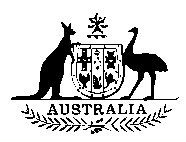 AUSTRALIAN SENATESTANDING COMMITTEE ON REGULATIONS AND ORDINANCESGuideline for preparation of explanatory statements: consultationRole of the committeeThe Standing Committee on Regulations and Ordinances (the committee) undertakes scrutiny of legislative instruments to ensure compliance with non-partisan principles of personal rights and parliamentary propriety.Purpose of guidelineThis guideline provides information on preparing an explanatory statement (ES) to accompany a legislative instrument, specifically in relation to the requirement that such statements must describe the nature of any consultation undertaken or explain why no such consultation was undertaken.The committee scrutinises instruments to ensure, inter alia, that they meet the technical requirements of the Legislative Instruments Act 2003 (the Act) regarding the description of the nature of consultation or the explanation as to why no consultation was undertaken. Where an ES does not meet these technical requirements, the committee generally corresponds with the relevant minister seeking further information and appropriate amendment of the ES.Ensuring that the technical requirements of the Act are met in the first instance will negate the need for the committee to write to the relevant minister seeking compliance, and ensure that an instrument is not potentially subject to disallowance.It is important to note that the committee's concern in this area is to ensure only that an ES is technically compliant with the descriptive requirements of the Act regarding consultation, and that the question of whether consultation that has been undertaken is appropriate is a matter decided by the rule-maker at the time an instrument is made.However, the nature of any consultation undertaken may be separately relevant to issues arising from the committee's scrutiny principles, and in such cases the committee may consider the character and scope of any consultation undertaken more broadly.Requirements of the Legislative Instruments Act 2003Section 17 of the Act requires that, before making a legislative instrument, the instrument-maker must be satisfied that appropriate consultation, as is reasonably practicable, has been undertaken in relation to a proposed instrument, particularly where that instrument is likely to have an effect on business.Section 18 of the Act, however, provides that in some circumstances such consultation may be 'unnecessary or inappropriate'.It is important to note that section 26 of the Act requires that explanatory statements describe the nature of any consultation that has been undertaken or, if no such consultation has been undertaken, to explain why none was undertaken.It is also important to note that requirements regarding the preparation of a Regulation Impact Statement (RIS) are separate to the requirements of the Act in relation to consultation. This means that, although a RIS may not be required in relation to a certain instrument, the requirements of the Act regarding a description of the nature of consultation undertaken, or an explanation of why consultation has not occurred, must still be met. However, consultation that has been undertaken under a RIS process will generally satisfy the requirements of the Act, provided that that consultation is adequately described (see below). If a RIS or similar assessment has been prepared, it should be provided to the committee along with the ES.Describing the nature of consultationTo meet the requirements of section 26 of the Act, an ES must describe the nature of any consultation that has been undertaken. The committee does not usually interpret this as requiring a highly detailed description of any consultation undertaken. However, a bare or very generalised statement of the fact that consultation has taken place may be considered insufficient to meet the requirements of the Act.Where consultation has taken place, the ES to an instrument should set out the following information:Method and purpose of consultationAn ES should state who and/or which bodies or groups were targeted for consultation and set out the purpose and parameters of the consultation. An ES should avoid bare statements such as 'Consultation was undertaken'.Bodies/groups/individuals consultedAn ES should specify the actual names of departments, bodies, agencies, groups et cetera that were consulted. An ES should avoid overly generalised statements such as 'Relevant stakeholders were consulted'.Issues raised in consultations and outcomesAn ES should identify the nature of any issues raised in consultations, as well the outcome of the consultation process. For example, an ES could state: 'A number of submissions raised concerns in relation to the effect of the instrument on retirees. An exemption for retirees was introduced in response to these concerns'.Explaining why consultation has not been undertakenTo meet the requirements of section 26 of the Act, an ES must explain why no consultation was undertaken. The committee does not usually interpret this as requiring a highly detailed explanation of why consultation was not undertaken. However, a bare statement that consultation has not taken place may be considered insufficient to meet the requirements of the Act.In explaining why no consultation has taken place, it is important to note the following considerations:Specific examples listed in the ActSection 18 lists a number of examples where an instrument-maker may be satisfied that consultation is unnecessary or inappropriate in relation to a specific instrument. This list is not exhaustive of the grounds which may be advanced as to why consultation was not undertaken in a given case. The ES should state why consultation was unnecessary or inappropriate, and explain the reasoning in support of this conclusion. An ES should avoid bare assertions such as 'Consultation was not undertaken because the instrument is beneficial in nature'.Timing of consultationThe Act requires that consultation regarding an instrument must take place before the instrument is made. This means that, where consultation is planned for the implementation or post-operative phase of changes introduced by a given instrument, that consultation cannot generally be cited to satisfy the requirements of sections 17 and 26 of the Act.In some cases, consultation is conducted in relation to the primary legislation which authorises the making of an instrument of delegated legislation, and this consultation is cited for the purposes of satisfying the requirements of the Act. The committee may regard this as acceptable provided that (a) the primary legislation and the instrument are made at or about the same time and (b) the consultation addresses the matters dealt with in the delegated legislation.Seeking further advice or informationFor further advice regarding the requirements of the Act in relation to consultation or any other matters, please consult the Legislative Instruments Handbook: a practical guide for compliance with the Legislative Instruments Act 2003 and related matters (December 2004), published by the Office of Legislative Drafting and Publishing.Further information is also available through the committee's website at http://www.aph.gov.au/Parliamentary_Business/Committees/Senate_Committees?url=regord_ctte/index.htm or by contacting the committee secretariat at:Committee SecretarySenate Regulations and Ordinances CommitteePO Box 6100Parliament HouseCanberra ACT 2600AustraliaPhone: +61 2 6277 3066 Fax: +61 2 6277 5881 Email: RegOrds.Sen@aph.gov.auAppendix 3CorrespondenceMembership of committeeMembership of committee	iiiIntroductionIntroductionChapter 1 – New and continuing mattersChapter 1 – New and continuing matters	ixCarbon Credits (Carbon Farming Initiative) (Destruction of Methane Generated from Manure in Piggeries-1.1) Methodology Determination 2013 [F2013L00856]	443Marine Order 11 (Living and working conditions on vessels) 2013 [F2013L00841]	444Marine Order 63 (MASTREP) 2013 [F2013L00837]	444Autonomous Sanctions (Designated Persons and Entities and Declared Persons - Syria) Amendment List 2013 [F2013L00884]	445Marine Safety (Domestic Commercial Vessel) National Law Regulation 2013 [Select Legislative Instrument No. 97, 2013] [F2013L00900]	446Migration Amendment (Unauthorised Maritime Arrivals and Other Measures) Regulation 2013 [Select Legislative Instrument No. 95, 2013] [F2013L00878]	447National Portrait Gallery of Australia Regulation 2013 [Select Legislative Instrument No. 99, 2013] [F2013L00914]	447High Court Amendment (Vexatious Proceedings and Other Matters) Rules 2013 [Select Legislative Instrument No. 107, 2013] [F2013L00924]	448Environment Protection and Biodiversity Conservation Amendment (Fees for Wildlife Trade Permits) Regulation 2013 [Select Legislative Instrument No. 122, 2013] [F2013L01007]	449Migration Agents Regulations 1998 - Specification under regulations 9F and 9J - Fees for Performing Assessments - June 2013 [F2013L00982]	449Public Service Amendment Regulation 2013 (No. 2) [Select Legislative Instrument No. 110, 2013] [F2013L01002]	450Broadcasting Services (Primary Commercial Television Broadcasting Service) Amendment Declaration 2013 (No. 2) [F2013L00852]	450CASA ADCX 010/13 – Revocation of Airworthiness Directives [F2013L00847]	451ASIC Class Order [CO 13/632] [F2013L00853]	451Defence Determination 2013/22, Cadet forces allowance – amendment; Defence Determination 2013/23, Cadet forces allowance – amendment; Defence Determination 2013/24, Partial rent allowance and leave travel – amendment; and Defence Determination 2013/25, Post indexes - amendment	451Dental Benefits Rules 2013 [F2013L00845]	451National Health Act 1953 - Amendment determination under paragraph 98C(1)(b) (No. PB 33 of 2013) [F2013L00840]	452National Health (Listing of Pharmaceutical Benefits) Amendment Instrument 2013 (No. 6) (No. PB 29 of 2013) [F2013L00843]	452Recognition as Representative Aboriginal/Torres Strait Islander Body 2013 (No. 1) [F2013L00832] and eight other instruments 	452Marine Order 11 (Living and working conditions on vessels) 2013 [F2013L00841]	453PCEHR (Assisted Registration) Amendment Rules 2013 (No. 1) [F2013L00838]	453Remuneration Tribunal Determination 2013/06 – Remuneration and Allowances for Holders of Public Office including Judicial and Related Offices [F2013L00849]	453Schools Assistance Act 2008 – Determination of Classes of Persons Who Are Not Overseas Students 2013 [F2013L00860	454Therapeutic Goods (Manufacturing Principles) Determination No. 1 of 2013 [F2013L00855]	454Automotive Transformation Scheme Amendment Order 2013 (No. 1) [F2013L00904]	454CASA 93/13 - Direction - number of cabin attendants [F2013L00886]; CASA 94/13 - Direction - number of cabin attendants - Jetstar Airways [F2013L00882]; and CASA EX61/13 - Exemption – from standard take-off and landing minima – Virgin Australia International Airlines Pty Ltd [F2013L00877]	455Migration (United Nations Security Council Resolutions) Regulations 2007 - Specification under regulation 4 definition of 'resolution' - Specification of United Nations Security Council Resolutions - May 2013 [F2013L00907]	455National Health (Listing of Pharmaceutical Benefits) Amendment Instrument 2013 (No. 7) (No. PB 35 of 2013) [F2013L00922]	456Radiocommunications Advisory Guidelines (Managing Interference to Spectrum Licensed Receivers - 800 MHz Band) Amendment 2013 (No. 1) [F2013L00861]	456Part 42 Manual of Standards Amendment Instrument 2013 (No. 1) [F2013L00929]	456Income Tax (Effective Life of Depreciating Assets) Amendment Determination 2013 (No. 1) [F2013L00930]	457Defence Determination 2013/26, Salary non-reduction – amendment;Defence Determination 2013/27, Chaplains – amendment; andDefence Determination 2013/28, Salary non-reduction and rent ceilings – amendment	457Defence Home Ownership Assistance Scheme Amendment (Average House Price and Median Interest Rate) Determination 2013 [F2013L01012]	457National Health Security (SSBA Standards) Determination 2013 [F2013L01065]	458Social Security (Special Disability Trust - Trust Deed, Reporting and Audit Requirements) (FaHCSIA) Determination 2013 [F2013L01026]	458Chapter 2 – Concluded mattersChapter 2 – Concluded mattersMigration Legislation Amendment Regulation 2013 (No. 1) [Select Legislative Instrument No. 33, 2013] [F2013L00490]	459Southern Bluefin Tuna Fishery Management Plan Amendment 2012 (No. 1) [F2013L00686]	460Public Lending Right Scheme 1997 (Modification No. 1 of 2013) [F2013L00682]	460Appendix 1 – Index of instruments scrutinised by the committeeAppendix 1 – Index of instruments scrutinised by the committee	463Appendix 2 – Guideline on consultationAppendix 2 – Guideline on consultation	475Appendix 3 – CorrespondenceAppendix 3 – Correspondence	481PurposeSets out rules for implementing and monitoring an agricultural emissions avoidance project under the Carbon Farming Initiative to reduce the methane generated from manure lagoons in intensive piggeriesLast day to disallow9 September 2013Authorising legislationCarbon Credits (Carbon Farming Initiative) Act 2011DepartmentIndustry, Innovation, Climate Change, Science, Research and Tertiary EducationPurposePrescribes matters necessary to give effect to obligations under the International Labour Organization's Maritime Labour Convention 2006. The order also combines subject matter formerly in Marine Orders Part 10 (Medical first aid on ships), Part 11 (Substandard Ships), Part 14 (Accommodation) and Part 53 (Employment of Crews)Last day to disallow9 September 2013Authorising legislationNavigation Act 1912DepartmentInfrastructure and TransportPurposeEstablishes a system for the reporting of movement of vessels that are in the MASTREP areaLast day to disallow9 September 2013Authorising legislationNavigation Act 1912DepartmentInfrastructure and TransportPurposeAmends the Autonomous Sanctions (Designated Persons and Entities and Declared Persons - Syria) List 2012Last day to disallow9 September 2013Authorising legislationAutonomous Sanctions Regulations 2011DepartmentForeign Affairs and TradePurposePrescribes the kinds of community groups whose vessels will not be considered domestic commercial vessels; prescribes vessels that are or are not domestic commercial vessels; and other matters relating to domestic commercial vesselsLast day to disallow9 September 2013Authorising legislationMarine Safety (Domestic Commercial Vessel) National Law Act 2012DepartmentInfrastructure and TransportPurposeAmends the Migration Regulations 1994 to further implement recommendation 14 in the Report of the Expert Panel on Asylum SeekersLast day to disallow9 September 2013Authorising legislationMigration Act 1958DepartmentImmigration and CitizenshipPurposeSupports the National Portrait Gallery of Australia Act 2012 to establish the National Portrait Gallery of Australia as a body corporate and a Commonwealth statutory authority from 1 July 2013Last day to disallow9 September 2013Authorising legislationNational Portrait Gallery of Australia Act 2012DepartmentRegional Australia, Local Government, Arts and SportPurposeThese rules bring the High Court Rules into conformity with the new Part XAB of the Judiciary Act 1903Last day to disallow9 September 2013Authorising legislationJudiciary Act 1903; Commonwealth Electoral Act 1918; Nauru (High Court Appeals) Act 1976; and High Court of Australia Act 1979DepartmentAttorney-General'sPurposeAmends the Environment Protection and Biodiversity Conservation Regulations 2000 to update fees for wildlife trade permitsLast day to disallow11 September 2013Authorising legislationEnvironment Protection and Biodiversity Conservation Act 1999DepartmentSustainability, Environment, Water, Population and CommunitiesPurposeSpecifies the fees that apply to providers of continuing professional development (CPD) activities or persons who apply to have a CPD activity approvedLast day to disallow11 September 2013Authorising legislationMigration Agents Regulations 1998DepartmentImmigration and CitizenshipPurposeAmends the Public Service Amendment Regulation 2013 (No. 1) to prescribe regulation 6.1A for certain purposes and to provide transitional regulations clarifying the operation of certain Merit Protection Commissioner functionsLast day to disallow11 September 2013Authorising legislationPublic Service Act 1999; and Public Service Amendment Act 2013DepartmentPrime Minister and CabinetPurposeAmends the Broadcasting Services (Primary Commercial Television Broadcasting Service) Declaration 2010 in order to declare particular SDTV multi-channelled commercial television broadcasting services to be the primary commercial television broadcasting services for commercial television broadcasting licensees in particular licence areasLast day to disallow9 September 2013Authorising legislationBroadcasting Services Act 1992DepartmentBroadcasting, Communications and the Digital EconomyPurposeRevokes six airworthiness directivesLast day to disallow9 September 2013Authorising legislationCivil Aviation Safety Regulations 1998DepartmentInfrastructure and TransportPurposeAmends ASIC Class Order [CO 12/749] to extend the transitional period provided to responsible entities of hedge funds from 22 June 2013 to 1 February 2014Last day to disallow9 September 2013Authorising legislationCorporations Act 2001DepartmentTreasuryPurpose(1) Sets out revised arrangements for eligibility for cadet forces allowance; (2) clarifies the nature of the benefit provided to assist officers and instructors of cadets; (3) removes provisions for partial rental allowance, clarifies the location where a member may choose to take their pre or post deployment leave travel and corrects cross reference errors; and (4) revises post indexes for ADF members at overseas posting locationsLast day to disallow9 September 2013Authorising legislationDefence Act 1903DepartmentDefencePurposeEstablish the operational framework and service items for the Child Dental Benefits Schedule - Grow Up SmilingLast day to disallow9 September 2013Authorising legislationDental Benefits Act 2008DepartmentHealth and AgeingPurposeAmends the National Health Act 1953 - Determination under paragraph 98C(1)(b) - conditions (No. PB 119 of 2008) to add three forms of the listed drug Glucose Indicator-Blood forms test stripsLast day to disallow9 September 2013Authorising legislationNational Health Act 1953DepartmentHealth and AgeingPurposeAmends the National Health (Listing of Pharmaceutical Benefits) Instrument 2012 (No. PB 71 of 2012) to provide for additions, deletions and changes to drugs, forms, brands, responsible person codes, maximum quantities, the circumstances for prescribing various pharmaceutical benefits (including authority requirements), determined quantities, pack quantities and section 100 only statusLast day to disallow9 September 2013Authorising legislationNational Health Act 1953DepartmentHealth and AgeingPurposeThese instruments revoke previous determinations and recognise a number of organisations as a Representative Aboriginal/Torres Strait Islander BodyLast day to disallow9 September 2013Authorising legislationNative Title Act 1993DepartmentFamilies, Housing, Community Services and Indigenous AffairsPurposePrescribes matters necessary to give effect to obligations under the International Labour Organization's Maritime Labour Convention 2006. The order also combines subject matter formerly in Marine Orders Part 10 (Medical first aid on ships), Part 11 (Substandard Ships), Part 14 (Accommodation) and Part 53 (Employment of Crews)Last day to disallow9 September 2013Authorising legislationNavigation Act 2012DepartmentInfrastructure and TransportPurposeAmends the PCEHR (Assisted Registration) Rules 2012 to allow parents to apply to register newborns through assisted registrationLast day to disallow9 September 2013Authorising legislationPersonally Controlled Electronic Health Records Act 2012DepartmentHealth and AgeingPurposeAmends the Remuneration Tribunal Determination 2012/13 - Remuneration and Allowances for Holders of Part-Time Public Office and Remuneration Tribunal Determination 2012/09 - Judicial and Related Offices - Remuneration and AllowancesLast day to disallow9 September 2013Authorising legislationRemuneration Tribunal Act 1973DepartmentPrime Minister and CabinetPurposeDetermines that classes of persons specified in the attached Schedule are classes of persons who are not overseas students for the purposes of subsection 173(2) of the ActLast day to disallow9 September 2013Authorising legislationSchools Assistance Act 2008DepartmentEducation, Employment and Workplace RelationsPurposeDetermines principles to be observed in the manufacture of therapeutic goods for use in humansLast day to disallow9 September 2013Authorising legislationTherapeutic Goods Act 1989DepartmentHealth and AgeingPurposeAmends the Automotive Transformation Scheme Order 2010 to provide a technical amendment for the calculation of the annual modulation rate over four quartersLast day to disallow9 September 2013Authorising legislationAutomotive Transformation Scheme Regulations 2010DepartmentIndustry, Innovation, Climate Change, Science, Research and Tertiary EducationPurpose(1) allows Capiteq Limited (Airnorth) to operate an Australian registered Embraer 170-100 series aircraft with a maximum seating capacity of 78 passengers if there is one cabin attendant for every 50 passenger seats or part of that number; (2) allows Jetstar to operate Australian registered Airbus A321-200 and Airbus A320-200 series aircraft if there is one cabin attendant for every 50 passenger seats or part of that number; and (3) permits Virgin Australia International Airlines to use minima lower than the standard take off and landing meteorological visibility minima determined by CASALast day to disallow9 September 2013Authorising legislationCivil Aviation Regulations 1988; and Civil Aviation Safety Regulations 1998DepartmentInfrastructure and TransportPurposeSpecifies relevant United Nations Security Council resolutions that prohibit specified individuals and entities from entering AustraliaLast day to disallow9 September 2013Authorising legislationMigration (United Nations Security Council Resolutions) Regulations 2007DepartmentImmigration and CitizenshipPurposeAmends the National Health (Listing of Pharmaceutical Benefits) Instrument 2012 (No. PB 71 of 2012) to provide for additions, deletions and changes to drugs, forms, brands, responsible person codes, maximum quantities, the circumstances for prescribing various pharmaceutical benefits (including authority requirements), determined quantities, pack quantities and section 100 only statusLast day to disallow9 September 2013Authorising legislationNational Health Act 1953DepartmentHealth and AgeingPurposeCorrects typographical errors in clause (1) of Schedule 2 to the Radiocommunications Advisory Guidelines (Managing Interference to Spectrum Licensed Receivers—800 MHz Band) 2012Last day to disallow9 September 2013Authorising legislationRadiocommunications Act 1992DepartmentBroadband, Communications and the Digital EconomyPurposeAmends Part 42 Manual of Standards Instrument 2011 to recognise Singapore as a country in which maintenance can be carried out on Australian aircraftLast day to disallow9 September 2013Authorising legislationCivil Aviation Safety Regulations 1998DepartmentInfrastructure and TransportPurposeAmends the Income Tax (Effective Life of Depreciating Assets) Determination 2001 to provide taxpayers in specific industries and for specific assets with effective lives as a basis to calculate the decline in value (depreciation) of an asset for income tax purposesLast day to disallow9 September 2013Authorising legislationIncome Tax Assessment Act 1997DepartmentTreasuryPurpose(1) Extends the non-reduction period for members in employment categories requiring further protection; (2) prescribes the decision-maker in each Service whose decision to place a Reserve Chaplain on a Notification Team roster triggers a special payment arrangement for the member and removes the prescription for a Chaplain to be posted to a position that requires the competency level the Chaplain has achieved; and (3) includes a salary non-reduction period for Warrant Officer Flight Engineers who remuster to another Airmen Aircrew mustering, extends the salary non-reduction period for Flight Test Engineers and removes rent ceilings for Exmouth and LearmonthLast day to disallow11 September 2013Authorising legislationDefence Act 1903DepartmentDefencePurposeAmends the Defence Home Ownership Assistance Scheme (Average House Price and Median Interest Rate) Determination 2008 to set the average house price for the purpose of calculating the monthly subsidy amount for the Defence Home Ownership Assistance SchemeLast day to disallow11 September 2013Authorising legislationDefence Home Ownership Assistance Scheme Act 2008DepartmentDefencePurposeRevokes and remakes the National Health Security Sensitive Biological Agents Standards Last day to disallow12 September 2013Authorising legislationNational Health Security Act 2007DepartmentHealth and AgeingPurposeRevokes the Social Security (Special Disability Trust - Trust Deed, Reporting and Audit Requirements) (FaHCSIA) Determination 2011 and determines new requirements in relation to Special Disability TrustsLast day to disallow11 September 2013Authorising legislationSocial Security Act 1991DepartmentFamilies, Housing, Community Services and Indigenous AffairsPurposeAmends the Migration Regulations 1994 and the Migration Agents Regulations 1998 to strengthen and improve immigration policy, particularly in relation to Tribunal fees, post-study work arrangements, cancellation of student visas and migration agentsLast day to disallow26 August 2013Authorising legislationMigration Act 1958DepartmentImmigration and CitizenshipPurposeMakes a number of amendments to the Southern Bluefin Tuna Fishery Management Plan 1995Last day to disallow27 August 2013Authorising legislationFisheries Management Act 1991DepartmentAgriculture, Fisheries and ForestryPurposeApproves the rates of Public Lending Right payment for 2012-13Last day to disallow27 August 2013Authorising legislationPublic Lending Right Act 1985DepartmentRegional Australia, Local Government, Arts and Sport